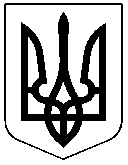 ЧЕРКАСЬКА РАЙОННА РАДАРІШЕННЯ22.12.2020 №3-1/VIIІ	Про внесення змін до районноїпрограми підтримки Комунального некомерційного підприємства «Корсунь-Шевченківська центральнарайонна лікарня» Корсунь-Шевченківської районної ради на 2020 рік	Відповідно до пункту 16 частини першої статті 43, частини 6-2 розділу V «Прикінцеві та перехідні положення» Закону України «Про місцеве самоврядування в Україні», враховуючи звернення Корсунь-Шевченківської районної ради від 14.12.2020 №236/01-38, погодження постійної комісії Черкаської районної ради з питань охорони здоров’я, освіти, культури, молоді, спорту та соціального забезпечення, президії районна радаВИРІШИЛА:Внести зміни до «Районної програми підтримки Комунального некомерційного підприємства «Корсунь-Шевченківська центральна районна лікарня» Корсунь-Шевченківської районної ради на 2020 рік» (далі – Програма), затвердженої рішенням Корсунь-Шевченківської районної ради від 20 грудня 2019 року №45-21/VІІ (із змінами, внесеними рішеннями Корсунь-Шевченківської районної ради від 18 березня 2020 року №47-2/VІІ, від 04 серпня 2020 року №50-7/VІІ, від 16 вересня 2020 року №51-1/VІІ, від 26 листопада 2020 №53-6/VІІ):1) Доповнити додаток до Програми «План заходів районної програми підтримки Комунального некомерційного підприємства «Корсунь-Шевченківська центральна районна лікарня» Корсунь-Шевченківської районної ради на 2020 рік» пунктом 18:2) Внести зміни до Паспорта районної програми підтримки Комунального некомерційного підприємства «Корсунь-Шевченківська центральна районна лікарня» Корсунь-Шевченківської районної ради на 2020 рік, виклавши пункт 7 у новій редакції:Контроль за виконанням рішення покласти на постійну комісію з питань охорони здоров’я, освіти, культури, молоді, спорту та соціального забезпечення.Голова									О.ВАСИЛЕНКО№п/пПерелік заходів програмиВідповідальні за виконанняДжерело фінансуванняОрієнтовні обсяги фінансування (тис.грн.)Очікуваний результат18.Придбання обладнання і предметів дов-гострокового користуванняКНП «Корсунь-Шевченківська ЦРЛ»Районний бюджет250,0Придбання дизельної конверсійної електро-станціїВсього18831,867.Загальний обсяг фінансових ресурсів, необхідних для реалізації Програми, з урахуванням потреби до кінця 2020 року18831,86